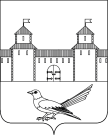 от 06.12.2016 № 2139-п      В соответствии с Законом Российской Федерации от 14.05.1993 № 4979-1 «О ветеринарии», Федеральным законом от 06.10.2003 № 131-ФЗ «Об общих принципах организации местного самоуправления в Российской Федерации», руководствуясь статьями 32, 35, 40 Устава муниципального образования Сорочинский городской округ Оренбургской области администрация Сорочинского городского округа Оренбургской области постановляет:      1. Создать  межведомственную санитарно – противоэпизоотическую комиссию Сорочинского городского округа Оренбургской области.      2. Утвердить межведомственную санитарно – противоэпизоотическую комиссию Сорочинского городского округа Оренбургской области  в составе согласно приложению № 1.      3. Утвердить Положение о межведомственной санитарно – противоэпизоотической комиссии Сорочинского городского округа Оренбургской области согласно приложению № 2.      4. Постановление вступает в силу со дня его подписания и подлежит размещению на Портале муниципального образования Сорочинский городской округ Оренбургской области.       5.    Контроль за исполнением настоящего постановления оставляю за собой. 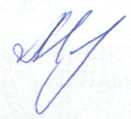 Глава муниципального образованияСорочинский городской округ                                                                         Т.П. МелентьеваРазослано: в дело, членам комиссии, прокуратуреСостав межведомственной санитарно – противоэпизоотической комиссии Сорочинского городского округа Оренбургской областиНачальники территориальных отделов администрации Сорочинского городского округа на подведомственной им территорииПоложение о межведомственной санитарно – противоэпизоотической комиссии Сорочинского городского округа Оренбургской области      Межведомственная санитарно-противоэпизоотическая комиссия Сорочинского городского округа Оренбургской области (далее - комиссия) является коллегиальным органом, обеспечивающим согласованность действий органов исполнительной власти, органов местного самоуправления, предприятий, учреждений и организаций округа в решении задач, направленных на предупреждение (профилактику), ликвидацию инфекционных и массовых  заболеваний сельскохозяйственных животных на территории Сорочинского городского округа.2. Комиссия в своей деятельности руководствуется Конституцией Российской Федерации, федеральными законами, Указами и распоряжениями Президента Российской Федерации, постановлениями и распоряжениями Правительства Российской Федерации, нормативными правовыми актами субъекта Российской Федерации, муниципальными нормативными правовыми актами, настоящим Положением.3. Основными задачами Комиссии являются:- разработка мер по реализации государственной политики в сфере профилактики массовых заболеваний животных, обеспечению эпизоотического благополучия округа по инфекционным заболеваниям животных и защите населения от болезней, общих для человека и животных, и пищевых отравлений через животноводческую продукцию;- обеспечение эффективного взаимодействия органов местного самоуправления, предприятий, учреждений и организаций, а также должностных лиц и граждан в сфере профилактики массовых заболеваний животных, обеспечения эпизоотического благополучия, а также по вопросам соблюдения Закона Российской Федерации "О ветеринарии";- подготовка и внесение в установленном порядке предложений по совершенствованию законодательства, регулирующего вопросы предупреждения массовых заболеваний сельскохозяйственных животных и обеспечения эпизоотического благополучия животноводства.4. Комиссия в соответствии с возложенными на нее задачами осуществляет следующие функции:- оперативное рассмотрение вопросов, связанных с возникновением на территории округа неблагоприятной эпизоотической обстановки, заразных и массовых незаразных болезней животных, заболеваний людей болезнями, передающимися от животных и через продукцию животноводства, и их предупреждение;- разработка и организация выполнения комплексных мероприятий, обеспечивающих локализацию и ликвидацию очагов массовых заболеваний животных, улучшение эпизоотической обстановки, принятие решений по этим вопросам и контроль за их выполнением;- внесение предложений по введению или отмене в установленном порядке на территории округа особых условий и режимов ведения хозяйственной деятельности, направленных на предотвращение распространения и ликвидацию массовых заболеваний животных, в том числе передающихся человеку от животных и через продукцию животноводства;- рассмотрение и оценка состояния эпизоотической обстановки на территории округа и прогнозы ее изменения, выполнение ветеринарного законодательства Российской Федерации;- оценка эффективности деятельности органов местного самоуправления, предприятий, учреждений и организаций округа по ликвидации очагов заразных и массовых незаразных заболеваний животных и мероприятий по их предупреждению.5. Комиссия по вопросам, входящим в ее компетенцию, имеет право:- запрашивать у органов местного самоуправления, предприятий, учреждений и организаций информацию о случаях массовых заболеваний животных, неудовлетворительной эпизоотической обстановке, нарушениях ветеринарного законодательства Российской Федерации и принимаемых мерах по предупреждению распространения заболеваний животных и предотвращению среди населения болезней, общих для человека и животных, и пищевых отравлений через животноводческую продукцию;- заслушивать на своих заседаниях должностных лиц органов местного самоуправления, руководителей предприятий, учреждений и организаций округа о реализации мер, направленных на профилактику заболеваний животных, в том числе передающихся человеку от животных и через продукцию животноводства, обеспечение эпизоотического благополучия, а также о выполнении решений комиссии, принятых в соответствии с ее компетенцией;- вносить в установленном порядке соответствующие предложения по вопросам, требующим решения администрации Сорочинского городского округа Оренбургской области.6. Состав комиссии утверждается постановлением главы муниципального образования Сорочинский городской округ. Члены комиссии принимают личное участие в ее работе.7. В целях оперативного проведения проверок соблюдения ветеринарных, санитарных и технологических требований на объектах производства, переработки, реализации, заготовки и хранения животноводческой продукции по решению комиссии может создаваться межведомственная рабочая группа, состав которой утверждается председателем комиссии по согласованию с руководителями соответствующих заинтересованных органов.8. Заседания комиссии проводятся по мере необходимости, в зависимости от эпизоотической ситуации по заболеваниям сельскохозяйственных животных.9. Присутствие членов комиссии на ее заседаниях обязательно. Не допускается делегирование членами комиссии своих прав и обязанностей другим лицам.10. Решения комиссии считаются принятыми, если за них проголосовало не мене половины от присутствующих на заседании членов комиссии. В спорных случаях решающим является голос председателя комиссии.11. При рассмотрении вопросов, затрагивающих интересы органов местного самоуправления, юридических и физических лиц, в заседаниях комиссии могут участвовать с правом совещательного голоса представители соответствующих органов власти, заинтересованных служб и ведомств, общественных и религиозных объединений, предприниматели, ученые, специалисты и общественные деятели.12. По каждому рассматриваемому вопросу оформляется протокол и итоговое решение комиссии, которое подписывается председателем и доводится до сведения заинтересованных органов исполнительной власти, органов местного самоуправления, предприятий и организаций, должностных лиц.   Администрация Сорочинского городского округа Оренбургской областиП О С Т А Н О В Л Е Н И Е     О создании межведомственной санитарно – противоэпизоотической комиссии Сорочинского городского округа Оренбургской области  Приложение № 1к постановлению администрации Сорочинского городскогоокруга Оренбургской области от 06.12.2016 № 2139-пНовик С.П.- председатель комиссии, заместитель главы администрации  городского округа по сельскому хозяйству и по работе с территориями; Маслов В.Г.- заместитель председателя, начальник Управления по сельскому хозяйству администрации Сорочинского городского округа;Яковлева Ю.А.- секретарь комиссии, ведущий специалист (по земельным отношениям – юрист) Управления по сельскому хозяйству администрации Сорочинского городского округа; Состав комиссии:Зверев Е.Н.- начальник Государственного бюджетного учреждения «Сорочинское райветуправление» (по согласованию);Хорохорин С.Ю.- директор Муниципального унитарного предприятия «Санитарная очистка»;Невлер Г.А.- начальник юго-западного территориального отдела ГУ «Роспотребнадзор» по Оренбургской области (по согласованию);Михалкин Е.В.- начальник Управления ЖКХ администрации Сорочинского городского округа;Шагалин Ю.Ю.- главный специалист по ГО и ЧС администрации Сорочинского городского округа;Коновалов В.К.- директор Муниципального унитарного предприятия «Жилкомсервис».Приложение № 2к постановлению администрации Сорочинского городскогоокруга Оренбургской области от 06.12.2016 № 2139-п